Publicado en Madrid el 19/03/2018 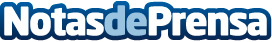 Tyco Retail Solutions supera los 63.000 millones de artículos etiquetados en origenLos principales retailers del mundo confían en el programa de etiquetado en origen de Sensormatic para impulsar sus ventas y reducir las pérdidasDatos de contacto:Tyco636566095Nota de prensa publicada en: https://www.notasdeprensa.es/tyco-retail-solutions-supera-los-63-000 Categorias: Internacional Nacional Logística Software Ciberseguridad Consumo http://www.notasdeprensa.es